П О С Т А Н О В Л Е Н И ЕАдминистрации муниципального  образованияот  30 сентября    2013 года                            с. Пычас                                   № 33 Об утверждении правил содержания домашних животных                                                            на территории МО «Пычасское»Руководствуясь «Методическими рекомендациями по разработке норм и правил по благоустройству территорий муниципальных образований», утвержденными Приказом Министерства регионального развития Российской Федерации от 27 декабря 2011 года № 613, в соответствии с Санитарно-ветеринарными правилами СП 3.1096-96 ВП 13.3.1103-96 «Профилактика и борьба с заразными болезнями общими для человека и животных. Бешенство» Администрация  муниципального образования «Пычасское»ПОСТАНОВЛЯЕТ:Утвердить правила по содержанию домашних животных на территории поселения, прилагается. Разместить  данное постановление  на официальном сайте муниципального образования «Пычасское» Контроль  за  исполнением  данного постановления оставляю за собой.        Глава МО «Пычасское»                                                                    М.К.ПерцевПриложениек постановлению Администрации МО «Пычасское» от 30 сентября 2013 года № 33Правилапо содержанию домашних животныхна территории МО «Пычасское»Общие положенияНастоящие правила распространяются на всех владельцев продуктивных домашних животных, птицы, собак, кошек.Ответственность за здоровье животных, содержание и использование животных, нарушение настоящего положения несут их владельцы.Правила содержания собак и кошекСодержание собак и кошек в отдельном частном подворье, квартире, занятых одной семьей, допускается при условии соблюдения санитарно-гигиенических, ветеринарно-санитарных правил и настоящих правил содержания собак и кошек в населенных пунктах муниципального образования» «Пычасское», а в домах, занятых несколькими семьями, при условии письменного согласия всех собственников жилья и нанимателей. Не допускается содержание собак и кошек в местах общего пользования жилых домов (лестничные клетки, чердаки, подвалы, коридоры). Собаки и кошки, находящиеся на улицах и других общественных местах без сопровождающего лица, кроме оставленных на привязи у магазинов, считаются безнадзорными и подлежат отлову.Владельцы собак и кошек обязаны:Обеспечивать надлежащее содержание собак и кошек в соответствии с требованиями настоящих правил. Принимать необходимые меры, обеспечивающие безопасность окружающих.Поддерживать санитарное состояние дома и прилегающей территории приусадебного участка. Запрещается загрязнение собаками и кошками мест общего пользования, детских площадок, парков, дорожек, тротуаров. Если животное оставило экскременты в этих местах, они должны быть убраны владельцем.Не допускать попадание собак и кошек на детские площадки, магазины, столовые и другие места общего пользования.Содержать животных в соответствие с его биологическими особенностями, гуманно обращаться с животными, не оставлять без присмотра, без пищи и воды, не избивать и в случае заболевания вовремя прибегнуть к помощи ветеринарных специалистов.Предоставлять собак и кошек для проведения вакцинации против бешенства специалистами государственной ветеринарной службы. Предъявлять специалистам паспорт на животное для регистрации даты проведенной вакцинации. Животные, не иммунизированные против бешенства, старше двухмесячного возраста не допускаются к выгулу. Владельцы животных, допустившие свободный выгул животных, не привитых против данного заболевания, привлекаются к административной ответственности виде штрафа. Ежегодно вакцинировать собак и кошек против бешенства в государственных ветеринарных учреждениях.Немедленно сообщать специалистам государственной ветеринарной службы при любом подозрении в заболевании или в случае внезапной гибели животного, а также в случаях покуса сельскохозяйственных животных дикими хищниками, собаками и кошками. Принимать меры к надлежащей изоляции подозрительных по заболеванию и покусанных животных до прибытия ветеринарных специалистов.Немедленно сообщать специалистам государственной ветеринарной службы и в органы здравоохранения обо всех случаях укуса собакой или кошкой человека; доставлять таких животных (кроме явно больных) в БУ УР «Можгинская райСББЖ» или ближайшее его подразделение для осмотра, помещать в карантин под наблюдение ветеринарных специалистов в течение 10 дней.Немедленно обращаться в органы здравоохранения при укусе, оцарапывании и ослюнении больным или подозреваемым в заболевании бешенством животным.Не допускать выброс трупов павших собак и кошек в местах общего пользования на территории населенных пунктов, на свалках, в лесных массивах вокруг населенных пунктов. Проводить утилизацию и захоронение павших животных в местах и порядке, установленном администрацией муниципального образования.  Правила содержания продуктивных домашних животных и птицы.Владельцы животных обязаны:Содержать животных в соответствии с их биологическими особенностями, гуманно обращаться с ними, не оставлять без присмотра, воды и пищи, в случае заболевания своевременно обращаться за помощью ветеринарных специалистов.Не допускать свободно выгульное содержание всех видов домашних животных; крупный и мелкий рогатый скот в летний период выпасать в местах и порядке, установленном администрацией муниципального образования. Поддерживать удовлетворительное ветеринарно-санитарное состояние мест содержания животных и прилегающих территорий.Своевременно ставить на учет вновь приобретенных или народившихся животных в Администрации муниципального образования.Соблюдать зоогигиенические и ветеринарно-санитарные требования при размещении животных, строительстве животноводческих объектов, а также согласовывать данные мероприятия с государственной ветеринарной службой.Предоставлять специалистам государственной ветеринарной службы по их требованию животных для проведения осмотра, диагностических исследований, профилактических вакцинаций и лечебно-профилактических обработок. Немедленно извещать специалистов государственной ветеринарной службы о всех случаях внезапного падежа или одновременного массового заболевания всех видов домашних животных. До прибытия ветеринарного специалиста принять меры к изоляции животных.Соблюдать установленные ветеринарно-санитарные правила перегона, перевозки и убоя животных, переработки, хранения и реализации продукции животноводства.Выполнять указания ветеринарных специалистов  о проведении мероприятий по профилактике и ликвидации заразных и иных болезней домашних животных, птицы, пчел, в случае возникновения таковых.Не допускать  в течение 30 дней в общее стадо вновь приобретенных животных без проведения определенных диагностических исследований специалистами государственной ветеринарной службы.Осуществлять выпас животных под присмотром владельцев или наемных работников (пастухов) в местах, установленных администрацией муниципального образования.Не допускать самовольного занятия земельных участков под пастбища.Обеспечить соблюдение правил дорожного движения при перегоне животных через улицы и дороги, не создавать аварийные ситуации, осуществлять сопровождение животных на привязи.Не допускать загрязнения экскрементами проезжей части улиц, тротуаров, парков, детских площадок и других мест общего пользования.Не оставлять павших животных без захоронения. Трупы павших домашних животных и птицы подлежат утилизации в местах и порядке, установленном администрацией муниципального образования.Отлов и содержание  бродячих собак и кошек.Собаки и кошки независимо от их породы и назначения, находящиеся (даже с ошейниками) без владельцев в местах общего пользования считаются бродячими и подлежат отлову.Организации, занимающиеся отловом собак и кошек, обязаны содержать отловленных охотничьих, служебных и других породистых собак отдельно от остальных животных в течение трех дней и выдавать этих собак и кошек владельцам после заключения специалистов государственной ветеринарной службы.Организации, занимающиеся отловом безнадзорных животных, должны производить отлов с соблюдением мер, исключающих возможность причинения вреда здоровью животных и доставлять их для содержания в специально отведенные места.Организация и отлов безнадзорных животных осуществляется по заключенному договору с организацией, имеющей право заниматься данной деятельностью.Ответственность владельцев животных.Владельцы животных, виновные в нарушении ветеринарного, градостроительного и земельного законодательства, правил благоустройства и данного положения, несут ответственность в соответствии с действующим законодательством.Наложение штрафов и других взысканий не освобождает виновных лиц в установленном законом порядке возместить причиненный ущерб гражданам и юридическим лицам.Контроль за соблюдением правил.Администрация муниципального образования:- организует и обеспечивает поддержание санитарного состояния мест общего пользования и всей территории населенных пунктов.- не допускает свободновыгульное содержание домашних животных и птицы на территории населенных пунктов.- осуществляет контроль за учетом и регистрацией всех видов домашних животных, птицы, пчел, содержащихся в частных подворьях на территории населенных пунктов. -  заключает договор на отлов безнадзорных животных на территории населенных пунктов.- оказывает содействие специалистам государственной ветеринарной службы при проведении противоэпизоотических мероприятий.- при обращении специалистов государственной ветеринарной службы оказывает содействие в выделении помещения для проведения профилактической вакцинации против бешенства собак и кошек в зимне-весенний период.- оказывает содействие специалистам государственной ветеринарной службы в проведении разъяснительной работы по вопросам профилактики заразных и иных заболеваний животных, птицы, пчел.   Администрациямуниципального образования«Пычасское»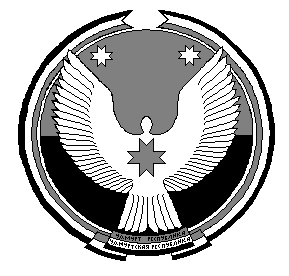  «Пычас» муниципал кылдытэтлэн администрациез